                                  Министерство образования Омской областиБПОУ ОО «Омский строительный колледж»РАБОЧАЯ ПРОГРАММа УЧЕБНОЙ ДИСЦИПЛИНЫОГСЭ.03 Психология общенияпрограммы подготовки специалистов среднего звена по специальности 21.02.04 Землеустройствоуглубленная подготовка2018 г.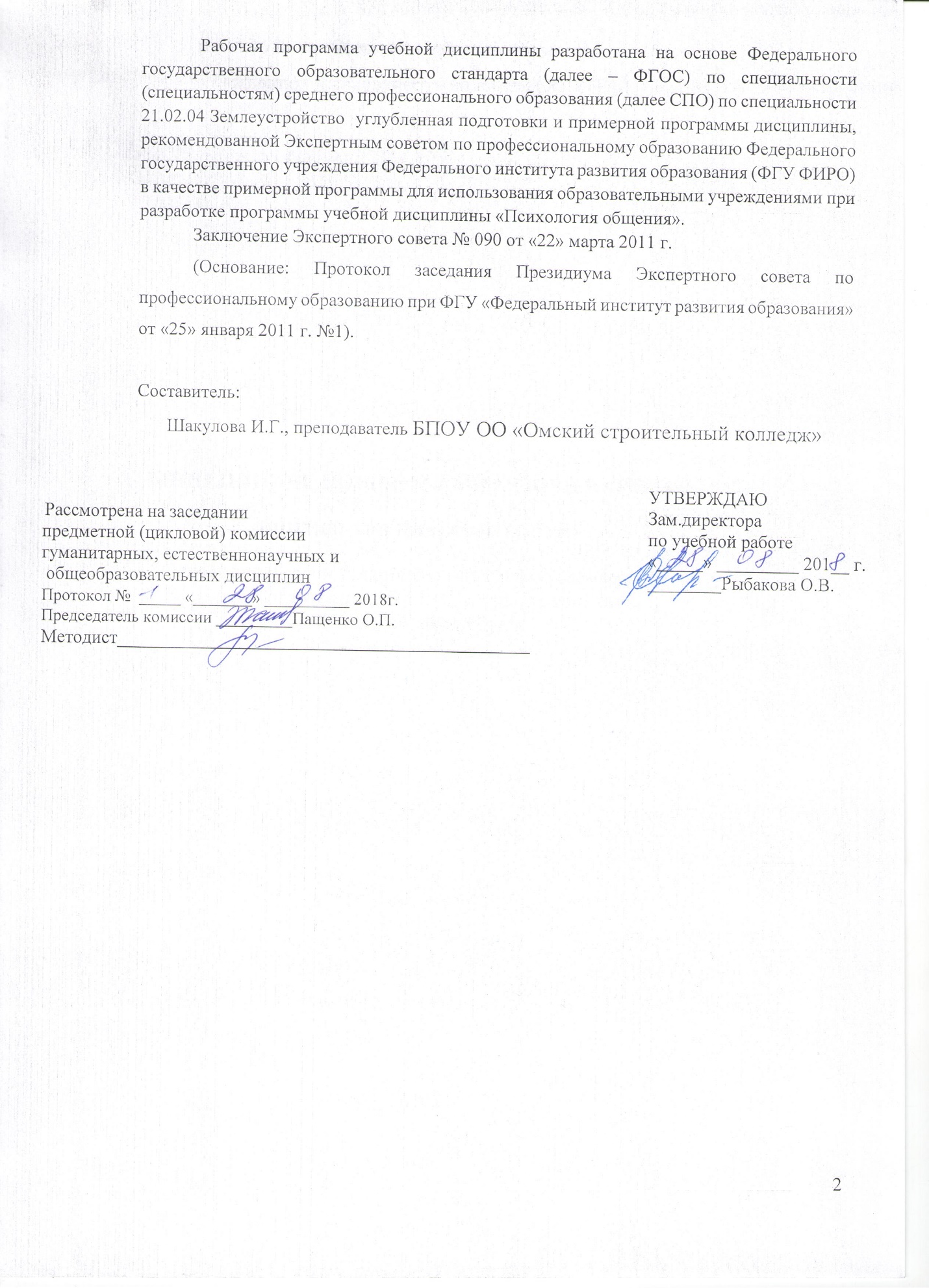 СОДЕРЖАНИЕ1. паспорт РАБОЧЕЙ ПРОГРАММЫ УЧЕБНОЙ ДИСЦИПЛИНЫпсихология общения1.1. Область применения программыРабочая программа учебной дисциплины является частью основной профессиональной образовательной программы в соответствии с ФГОС по специальностям СПО углубленной подготовки. Программа учебной дисциплины «Психология общения» может быть использована в дополнительном профессиональном образовании в рамках реализации программ переподготовки кадров в учреждениях СПО.1.2. Место дисциплины в структуре основной профессиональной образовательной программы:Учебная дисциплина «Психология общения» относится к общему гуманитарному и социально-экономическому циклу основной профессиональной образовательной программы.1.3. Цели и задачи дисциплины – требования к результатам освоения дисциплины:Цель: приобретение студентами теоретических знаний и практических умений в области психологии общения для формирования у специалиста-землеустроителя   общих компетенций, включающих в себя способность:OK 1. Понимать сущность и социальную значимость своей будущей профессии, проявлять к ней устойчивый интерес.ОК 2. Организовывать собственную деятельность, определять методы и способы выполнения профессиональных задач, оценивать их эффективность и качество.ОК 3. Решать проблемы, оценивать риски и принимать решения в нестандартных ситуациях.ОК 4. Осуществлять поиск, анализ и оценку информации, необходимой для постановки и решения профессиональных задач, профессионального и личностного развития.ОК 5. Использовать информационно-коммуникационные технологии для совершенствования профессиональной деятельности.ОК 6. Работать в коллективе и команде, обеспечивать ее сплочение, эффективно общаться с коллегами, руководством, потребителями.ОК 7. Ставить цели, мотивировать деятельность подчиненных, организовывать и контролировать их работу с принятием на себя ответственности за результат выполнения заданий.ОК 8. Самостоятельно определять задачи профессионального и личностного развития, заниматься самообразованием, осознанно планировать повышение квалификации.ОК 9. Быть готовым к смене технологий в профессиональной деятельности.В результате освоения дисциплины «Психология общения» обучающийся должен уметь:применять техники и приемы эффективного общения в профессиональной деятельности;использовать приемы саморегуляции поведения в процессе межличностного общения.должен знать:взаимосвязь общения и деятельности;цели, функции, виды и уровни общения;роли и ролевые ожидания в общении;виды социальных взаимодействий;механизмы взаимопонимания в общении;техники и приемы общения, правила слушания, ведения беседы, убеждения;этические принципы общения;источники, причины, виды и способы разрешения конфликтов.1.4. Рекомендуемое количество часов на освоение программы дисциплины:максимальной учебной нагрузки обучающегося 58 часа, в том числе:обязательной аудиторной учебной нагрузки обучающегося 48 часов;самостоятельной работы обучающегося 10 часов.2. СТРУКТУРА И СОДЕРЖАНИЕ УЧЕБНОЙ ДИСЦИПЛИНЫ2.1. Объем учебной дисциплины и виды учебной работы2.2. Тематический план и содержание учебной дисциплины ОГСЭ.03 Психология общенияДля характеристики уровня освоения учебного материала используются следующие обозначения:1. – ознакомительный (узнавание ранее изученных объектов, свойств); 2. – репродуктивный (выполнение деятельности по образцу, инструкции или под руководством)3. – продуктивный (планирование и самостоятельное выполнение деятельности, решение проблемных задач)3. условия реализации программы дисциплины3.1. Требования к минимальному материально-техническому обеспечениюРеализация программы дисциплины требует наличия учебного кабинета социально-экономических дисциплин.Оборудование учебного кабинета: УМК учебного дисциплины (учебники, учебно-методические рекомендации, видеофильмы и т.п.).Технические средства обучения: компьютер, проектор.3.2. Особенности организации обучения по дисциплине для инвалидов и лиц с ограниченными возможностями здоровьяВ соответствии с Федеральным законом №273-ФЗ «Об образовании в РФ» (ст. 79), педагогический состав ППССЗ знакомится с психолого- физиологическими особенностями обучающихся инвалидов и лиц с ограниченными возможностями здоровья, индивидуальными программами реабилитации инвалидов (при наличии). При необходимости осуществляется дополнительная поддержка преподавания тьюторами, психологом, социальным педагогом, социальными работниками, волонтерами.В соответствии с Письмом Министерства образования и науки Российской Федерации, Департамента государственной политики в сфере подготовки рабочих кадров и ДПО «О методических рекомендациях по организации профориентационной работы профессиональной образовательной организации с лицами с ограниченными возможностями здоровья и инвалидностью по привлечению их на обучение по программам среднего профессионального образования и профессионального обучения от 22 декабря 2017 г. n 06-2023», в курсе дисциплины (профессионального модуля) предполагается использовать социально- активные и рефлексивные методы обучения, технологии социо- культурной реабилитации с целью оказания помощи в установлении полноценных межличностных отношений с другими студентами, создания комфортного психологического климата в студенческой группе. Подбор и объяснение учебных материалов производятся с учетом предоставления материала в различных формах: аудиальной, визуальной, с использованием специальных технических и информационных систем, в том числе с использованием дистанционных технологий и электронного обучения.Освоение дисциплины лицами с ОВЗ осуществляется с использованием средств обучения общего и специального назначения (персонального и коллективного использования). Материально- техническое обеспечение предусматривает приспособление аудитории к нуждам лиц с ОВЗ. Обязательным условием организации образовательной деятельности при наличии студентов с ограниченными возможностями здоровья (слабослышащие) является использование специальных методов: при теоретическом обучении (мультимедийные презентации, опорные конспекты); при практическом обучении (наличие учебных пособий и дидактических материалов, позволяющих визуализировать задания, рекомендации преподавателя по их выполнению и критерии оценки). Текущий контроль успеваемости для обучающихся инвалидов и обучающихся с ограниченными возможностями здоровья имеет большое значение, поскольку позволяет своевременно выявить затруднения и отставание в обучении и внести коррективы в учебную деятельность.Учебно-методические материалы для самостоятельной работы обучающихся из числа инвалидов и лиц с ограниченными возможностями здоровья предоставляются в формах, адаптированных к ограничениям их здоровья и восприятия информации:Форма проведения аттестации для студентов инвалидов устанавливается с учетом индивидуальных психофизических особенностей. Для студентов с ОВЗ предусматривается доступная форма заданий оценочных средств, а именно:- в печатной и электронной форме (для лиц с нарушениями опорно- двигательного аппарата);- в печатной форме или электронной форме с увеличенным шрифтом и контрастностью (для лиц с нарушениями слуха, речи, зрения);- методом чтения ассистентом задания вслух (для лиц с нарушениями зрения);При необходимости для обучающихся с инвалидностью процедура оценивания результатов обучения может проводиться в несколько этапов, рекомендуется предусмотреть для них увеличение времени на подготовку к зачетам и экзаменам, а также предоставлять дополнительное время для подготовки ответа на зачете/экзамене. Возможно установление образовательной организацией индивидуальных графиков прохождения промежуточной аттестации обучающимися инвалидами и обучающимися с ограниченными возможностями здоровья.Для таких студентов предусматривается доступная форма предоставления ответов на задания, а именно:- письменно на бумаге или набором ответов на компьютере (для лиц с нарушениями слуха, речи);- выбором ответа из возможных вариантов с использованием услуг ассистента (для лиц с нарушениями опорно- двигательного аппарата);- устно (для лиц с нарушениями зрения, опорно- двигательного аппарата)Для студентов с ограниченными возможностями здоровья предусмотрены следующие оценочные средства:Студентам с ограниченными возможностями здоровья увеличивается время на подготовку ответов к зачёту, разрешается готовить ответы с использованием дистанционных образовательных технологий.3.3.Информационное обеспечение обученияОсновные источники: Бороздина, Г. В. Психология общения: учебник и практикум для СПО / Г. В. Бороздина, Н. А. Кормнова; под общ. ред. Г. В. Бороздиной. — М.: Юрайт, 2017. — 463 с. Жарова М.И. Психология общения/ М.И. Жарова, М.: ИЦ «Академия», 2014. – 256с.Коноваленко, М. Ю. Психология общения: учебник для СПО / М. Ю. Коноваленко, В. А. Коноваленко. — М.: Юрайт, 2017. — 468 с.Макарова, И. В. Общая психология: учебное пособие для СПО / И. В. Макарова. — М.: Юрайт, 2017. — 185 с. — (Профессиональное образование).Панфилова А.П. Психология общения: учебник (СПО)/ А.П. Панфилова -2-е изд. Дополненное, М: ИЦ «Академия», 2014. – 368с.Рамендик, Д. М. Психология делового общения: учебник и практикум для СПО / Д. М. Рамендик. — 2-е изд., испр. и доп. — М.: Юрайт, 2017. — 258 с.Дополнительные источники: Ефимова Н.Е. Психология общения. Практикум по психологии: учебное пособие (СПО). ИЦ «Форум», НИЦ ИНФРА – М, 2014. – 192с.Руденко А.М., Самыгин С.И. Деловое общение (учебное пособие) – М.: КноРус, 2010. – 440с.Столяренко Л.Д. Психология общения: учебник (СПО). «Феликс Р и Д», 2014. – 317с.Аудиокниги психология общения [Электронный ресурс]. - Режим доступа: http://www.stereokniga.ru/category.ru – Загл. с  экрана«Psixologiya-obshheniya.htm» - психология общения [Электронный ресурс]. - Режим доступа: http://www. psixologiya-obshheniya.html  – Загл. с  экрана «Flogiston» - Психология из первых рук [Электронный ресурс]. - Режим доступа: http://flogiston.ru/ - Загл. с экрана«Psylib.kiev.ua»- Библиотека Фонда содействия развитию психической культуры (Киев) [Электронный ресурс].- Режим доступа: http://psylib.kiev.ua/ - Загл. с экрана4. Контроль и оценка результатов освоения ДисциплиныКонтроль и оценка результатов освоения дисциплины «Психология общения» осуществляется преподавателем в процессе проведения практических занятий, тестирования, выполнения контрольных работ, а также выполнения обучающимися индивидуальных заданий.Итоговым контролем освоения обучающимися дисциплины «Психология общения» является зачет.стр.ПАСПОРТ РАБОЧЕЙ ПРОГРАММЫ УЧЕБНОЙ ДИСЦИПЛИНЫ4СТРУКТУРА и содержание УЧЕБНОЙ ДИСЦИПЛИНЫ6условия реализации программы учебной дисциплины9Контроль и оценка результатов Освоения учебной дисциплины13Вид учебной работыОбъем часовМаксимальная учебная нагрузка (всего)58Обязательная аудиторная учебная нагрузка (всего) 48в том числе:     практические занятия6     контрольная работа2Самостоятельная работа обучающегося (всего)10в том числе:подготовка практико-ориентированных сообщений4подготовка к практическим занятиям4подготовка к контрольной работе2Итоговая аттестация в форме зачета     Итоговая аттестация в форме зачета     Наименование разделов и темСодержание учебного материала, практические занятия и самостоятельная работа обучающихсяСодержание учебного материала, практические занятия и самостоятельная работа обучающихсяСодержание учебного материала, практические занятия и самостоятельная работа обучающихсяСодержание учебного материала, практические занятия и самостоятельная работа обучающихсяСодержание учебного материала, практические занятия и самостоятельная работа обучающихсяОбъем часовУровень освоения12222234Раздел 1. Основы психологии общенияРаздел 1. Основы психологии общенияРаздел 1. Основы психологии общенияРаздел 1. Основы психологии общенияРаздел 1. Основы психологии общенияРаздел 1. Основы психологии общения38Тема 1.1. Основные понятия психологии общенияСодержание учебного материалаСодержание учебного материалаСодержание учебного материалаСодержание учебного материалаСодержание учебного материалаТема 1.1. Основные понятия психологии общения1Назначение и основные понятия учебной дисциплины «Психология общения». Требования к изучаемой дисциплине. Роль общения в профессиональной деятельности человека. Структура и средства общения. Виды взаимоотношений между людьми.Назначение и основные понятия учебной дисциплины «Психология общения». Требования к изучаемой дисциплине. Роль общения в профессиональной деятельности человека. Структура и средства общения. Виды взаимоотношений между людьми.Назначение и основные понятия учебной дисциплины «Психология общения». Требования к изучаемой дисциплине. Роль общения в профессиональной деятельности человека. Структура и средства общения. Виды взаимоотношений между людьми.Назначение и основные понятия учебной дисциплины «Психология общения». Требования к изучаемой дисциплине. Роль общения в профессиональной деятельности человека. Структура и средства общения. Виды взаимоотношений между людьми.21Тема1.2. Общение – основа человеческого бытия.Содержание учебного материалаСодержание учебного материалаСодержание учебного материалаСодержание учебного материалаСодержание учебного материалаТема1.2. Общение – основа человеческого бытия.1Общение в системе межличностных и общественных отношений. Социальная роль. Стили общения. Позиции в общении.Общение в системе межличностных и общественных отношений. Социальная роль. Стили общения. Позиции в общении.Общение в системе межличностных и общественных отношений. Социальная роль. Стили общения. Позиции в общении.Общение в системе межличностных и общественных отношений. Социальная роль. Стили общения. Позиции в общении.22Тема1.2. Общение – основа человеческого бытия.2Классификация общения. Виды, функции общения. Структура и средства общения. Единство общения и деятельности. Стереотипы общения. СамоподачаКлассификация общения. Виды, функции общения. Структура и средства общения. Единство общения и деятельности. Стереотипы общения. СамоподачаКлассификация общения. Виды, функции общения. Структура и средства общения. Единство общения и деятельности. Стереотипы общения. СамоподачаКлассификация общения. Виды, функции общения. Структура и средства общения. Единство общения и деятельности. Стереотипы общения. Самоподача22Тема1.2. Общение – основа человеческого бытия.Самостоятельная работа обучающихся.Подготовить самопрезентацию - выполнение домашнего задания.Самостоятельная работа обучающихся.Подготовить самопрезентацию - выполнение домашнего задания.Самостоятельная работа обучающихся.Подготовить самопрезентацию - выполнение домашнего задания.Самостоятельная работа обучающихся.Подготовить самопрезентацию - выполнение домашнего задания.Самостоятельная работа обучающихся.Подготовить самопрезентацию - выполнение домашнего задания.2Тема1.3. Общение как восприятие людьми друг друга (перцептивная сторона общения)Содержание учебного материалаСодержание учебного материалаСодержание учебного материалаСодержание учебного материалаСодержание учебного материалаТема1.3. Общение как восприятие людьми друг друга (перцептивная сторона общения)11Понятие социальной перцепции. Факторы, оказывающие влияние на восприятие. Искажения в процессе восприятия.Понятие социальной перцепции. Факторы, оказывающие влияние на восприятие. Искажения в процессе восприятия.Понятие социальной перцепции. Факторы, оказывающие влияние на восприятие. Искажения в процессе восприятия.22Тема1.3. Общение как восприятие людьми друг друга (перцептивная сторона общения)22Психологические механизмы восприятия. Первое впечатление. Механизмы межличностного восприятия. Влияние имиджа на восприятие человека.Психологические механизмы восприятия. Первое впечатление. Механизмы межличностного восприятия. Влияние имиджа на восприятие человека.Психологические механизмы восприятия. Первое впечатление. Механизмы межличностного восприятия. Влияние имиджа на восприятие человека.22Тема1.3. Общение как восприятие людьми друг друга (перцептивная сторона общения)3.3.СамопрезентацияСамопрезентацияСамопрезентация2Тема1.4. Общение как взаимодействие (интерактивная сторона общения)Содержание учебного материалаСодержание учебного материалаСодержание учебного материалаСодержание учебного материалаСодержание учебного материалаТема1.4. Общение как взаимодействие (интерактивная сторона общения)11Типы взаимодействия: кооперация и конкуренция. Ориентация на понимание и ориентация на контроль. Правила эффективного общения. Конструктивное общение.Типы взаимодействия: кооперация и конкуренция. Ориентация на понимание и ориентация на контроль. Правила эффективного общения. Конструктивное общение.Типы взаимодействия: кооперация и конкуренция. Ориентация на понимание и ориентация на контроль. Правила эффективного общения. Конструктивное общение.22Тема1.4. Общение как взаимодействие (интерактивная сторона общения)22Взаимодействие как организация совместной деятельности.  Виды вербальных коммуникаций: разговор, беседа, обсуждение, собеседование, спор, дискуссия. Виды спора.Взаимодействие как организация совместной деятельности.  Виды вербальных коммуникаций: разговор, беседа, обсуждение, собеседование, спор, дискуссия. Виды спора.Взаимодействие как организация совместной деятельности.  Виды вербальных коммуникаций: разговор, беседа, обсуждение, собеседование, спор, дискуссия. Виды спора.22Тема1.5. Общение как обмен информацией (коммуникативная сторона общения)Содержание учебного материалаСодержание учебного материалаСодержание учебного материалаСодержание учебного материалаСодержание учебного материалаТема1.5. Общение как обмен информацией (коммуникативная сторона общения)111Основные элементы коммуникации. Вербальная коммуникация. Коммуникативные барьеры.Основные элементы коммуникации. Вербальная коммуникация. Коммуникативные барьеры.22Тема1.5. Общение как обмен информацией (коммуникативная сторона общения)222Невербальная коммуникация. Эмоции в общении. Психологические способы расположения к себе.Невербальная коммуникация. Эмоции в общении. Психологические способы расположения к себе.22Тема1.5. Общение как обмен информацией (коммуникативная сторона общения)333Методы развития коммуникативных способностей. Виды, правила и техники слушания. Толерантность как средство повышения эффективности общения. Барьеры в общении.Методы развития коммуникативных способностей. Виды, правила и техники слушания. Толерантность как средство повышения эффективности общения. Барьеры в общении.22Тема1.5. Общение как обмен информацией (коммуникативная сторона общения)Контрольная работа по теме «Психологические аспекты общения»Контрольная работа по теме «Психологические аспекты общения»Контрольная работа по теме «Психологические аспекты общения»Контрольная работа по теме «Психологические аспекты общения»Контрольная работа по теме «Психологические аспекты общения»2Тема1.5. Общение как обмен информацией (коммуникативная сторона общения)Практическое занятие. Ролевые игры, направленные на групповое принятие решения; на отработку приемов партнерского общения; развития терпимого отношения к другим, на использование невербального общения. Анализ ролевых игр.Практическое занятие. Ролевые игры, направленные на групповое принятие решения; на отработку приемов партнерского общения; развития терпимого отношения к другим, на использование невербального общения. Анализ ролевых игр.Практическое занятие. Ролевые игры, направленные на групповое принятие решения; на отработку приемов партнерского общения; развития терпимого отношения к другим, на использование невербального общения. Анализ ролевых игр.Практическое занятие. Ролевые игры, направленные на групповое принятие решения; на отработку приемов партнерского общения; развития терпимого отношения к другим, на использование невербального общения. Анализ ролевых игр.Практическое занятие. Ролевые игры, направленные на групповое принятие решения; на отработку приемов партнерского общения; развития терпимого отношения к другим, на использование невербального общения. Анализ ролевых игр.2Тема1.5. Общение как обмен информацией (коммуникативная сторона общения)Самостоятельная работа обучающихся. Подготовка к контрольной работеСамостоятельная работа обучающихся. Подготовка к контрольной работеСамостоятельная работа обучающихся. Подготовка к контрольной работеСамостоятельная работа обучающихся. Подготовка к контрольной работеСамостоятельная работа обучающихся. Подготовка к контрольной работе2 1.6.Специфика делового общения.Содержание учебного материалаСодержание учебного материалаСодержание учебного материалаСодержание учебного материалаСодержание учебного материала 1.6.Специфика делового общения.11Деловая бесед как основная форма делового общения. Техника и тактика аргументирования.Деловая бесед как основная форма делового общения. Техника и тактика аргументирования.Деловая бесед как основная форма делового общения. Техника и тактика аргументирования.22 1.6.Специфика делового общения.22Психологические особенности ведения деловых дискуссий и публичных выступлений. Психологические особенности публичного выступления. Подготовка к собеседованию. Создание резюме.Психологические особенности ведения деловых дискуссий и публичных выступлений. Психологические особенности публичного выступления. Подготовка к собеседованию. Создание резюме.Психологические особенности ведения деловых дискуссий и публичных выступлений. Психологические особенности публичного выступления. Подготовка к собеседованию. Создание резюме.22 1.6.Специфика делового общения.33Практическое занятие. Отработка технологии успешного прохождение собеседования.Практическое занятие. Отработка технологии успешного прохождение собеседования.Практическое занятие. Отработка технологии успешного прохождение собеседования.2 1.6.Специфика делового общения.Самостоятельная работа обучающихся. Составление резюме и подготовка к собеседованию – выполнение домашнего задания.Самостоятельная работа обучающихся. Составление резюме и подготовка к собеседованию – выполнение домашнего задания.Самостоятельная работа обучающихся. Составление резюме и подготовка к собеседованию – выполнение домашнего задания.Самостоятельная работа обучающихся. Составление резюме и подготовка к собеседованию – выполнение домашнего задания.Самостоятельная работа обучающихся. Составление резюме и подготовка к собеседованию – выполнение домашнего задания.2Раздел 2. Конфликты и способы их предупреждения и разрешенияРаздел 2. Конфликты и способы их предупреждения и разрешенияРаздел 2. Конфликты и способы их предупреждения и разрешенияРаздел 2. Конфликты и способы их предупреждения и разрешенияРаздел 2. Конфликты и способы их предупреждения и разрешенияРаздел 2. Конфликты и способы их предупреждения и разрешения14Тема 2.1.Конфликт: его сущность и основные характеристикиСодержание учебного материалаСодержание учебного материалаСодержание учебного материалаСодержание учебного материалаСодержание учебного материалаТема 2.1.Конфликт: его сущность и основные характеристики111Понятие конфликта и его структура. Невербальное проявление конфликта. Виды конфликтов и их особенности. Понятие конфликта и его структура. Невербальное проявление конфликта. Виды конфликтов и их особенности. 22Тема 2.1.Конфликт: его сущность и основные характеристики222Стратегия разрешения конфликтов. Стили реагирования в конфликтных ситуациях. Стратегия разрешения конфликтов. Стили реагирования в конфликтных ситуациях. 2Тема 2.1.Конфликт: его сущность и основные характеристикиПрактическое занятие. Конструктивное разрешение конфликтов: работа по предложенным проблемным ситуациям с представлением и групповой защитой.Практическое занятие. Конструктивное разрешение конфликтов: работа по предложенным проблемным ситуациям с представлением и групповой защитой.Практическое занятие. Конструктивное разрешение конфликтов: работа по предложенным проблемным ситуациям с представлением и групповой защитой.Практическое занятие. Конструктивное разрешение конфликтов: работа по предложенным проблемным ситуациям с представлением и групповой защитой.Практическое занятие. Конструктивное разрешение конфликтов: работа по предложенным проблемным ситуациям с представлением и групповой защитой.2Тема 2.1.Конфликт: его сущность и основные характеристикиСамостоятельная работа обучающихся Выполнение домашнего задания «Анализ сказок, художественных произведений (литература, кинофильмы), в которых рассматриваются примеры различных стратегий поведения в конфликта».Самостоятельная работа обучающихся Выполнение домашнего задания «Анализ сказок, художественных произведений (литература, кинофильмы), в которых рассматриваются примеры различных стратегий поведения в конфликта».Самостоятельная работа обучающихся Выполнение домашнего задания «Анализ сказок, художественных произведений (литература, кинофильмы), в которых рассматриваются примеры различных стратегий поведения в конфликта».Самостоятельная работа обучающихся Выполнение домашнего задания «Анализ сказок, художественных произведений (литература, кинофильмы), в которых рассматриваются примеры различных стратегий поведения в конфликта».Самостоятельная работа обучающихся Выполнение домашнего задания «Анализ сказок, художественных произведений (литература, кинофильмы), в которых рассматриваются примеры различных стратегий поведения в конфликта».2Тема2.2. Эмоциональное реагирование в конфликтах и саморегуляция Содержание учебного материалаСодержание учебного материалаСодержание учебного материалаСодержание учебного материалаСодержание учебного материалаТема2.2. Эмоциональное реагирование в конфликтах и саморегуляция 111Особенности эмоционального реагирования в конфликтах. Гнев и агрессия. Разрядка эмоций.Особенности эмоционального реагирования в конфликтах. Гнев и агрессия. Разрядка эмоций.22Тема2.2. Эмоциональное реагирование в конфликтах и саморегуляция 222Правила поведения в конфликтах. Влияние толерантности на разрешение конфликтной ситуации.Правила поведения в конфликтах. Влияние толерантности на разрешение конфликтной ситуации.22Тема2.2. Эмоциональное реагирование в конфликтах и саморегуляция Самостоятельная работа обучающихся Подготовка сообщений на темы: «Роль негативных эмоций в общении человека», «Толерантное поведение приходит на смену конфликтам»Самостоятельная работа обучающихся Подготовка сообщений на темы: «Роль негативных эмоций в общении человека», «Толерантное поведение приходит на смену конфликтам»Самостоятельная работа обучающихся Подготовка сообщений на темы: «Роль негативных эмоций в общении человека», «Толерантное поведение приходит на смену конфликтам»Самостоятельная работа обучающихся Подготовка сообщений на темы: «Роль негативных эмоций в общении человека», «Толерантное поведение приходит на смену конфликтам»Самостоятельная работа обучающихся Подготовка сообщений на темы: «Роль негативных эмоций в общении человека», «Толерантное поведение приходит на смену конфликтам»2Раздел 3. Этические формы общенияРаздел 3. Этические формы общенияРаздел 3. Этические формы общенияРаздел 3. Этические формы общенияРаздел 3. Этические формы общенияРаздел 3. Этические формы общения6Тема3.1. Общие сведения об этической культуреСодержание учебного материалаСодержание учебного материалаСодержание учебного материалаСодержание учебного материалаСодержание учебного материалаТема3.1. Общие сведения об этической культуре1111Понятие: этика и мораль. Категории этики. Нормы морали. Моральные принципы и нормы как основа эффективного общения. Деловой этикет в профессиональной деятельности. Взаимосвязь делового этикета и этики деловых отношений22Тема3.1. Общие сведения об этической культуре2222Деловое ведение переговоров. Телефонный деловой этикет.22Тема3.1. Общие сведения об этической культуре3333Зачет2Тема3.1. Общие сведения об этической культуреВСЕГОВСЕГОВСЕГОВСЕГОВСЕГО58категории студентовФормыС нарушением слуха- в печатной форме;-наглядность; - в форме электронного документа;С нарушением зрения- в печатной форме увеличенным шрифтом; - в форме электронного документа; - в форме аудиофайла;С нарушением опорно-двигательного аппарата- в печатной форме; - в форме электронного документа; - в форме аудиофайла;Категории студентовВиды оценочных средствФормы контроля и оценки результатов обученияС нарушением слухаТест, портфолио участия в практических работах;преимущественно письменная проверкаС нарушением зренияСобеседованиеУчастие в совместных работахпреимущественно устная проверка (индивидуально)С нарушением опорно- двигательного аппаратарешение дистанционных тестов, контрольные вопросыорганизация контроля с помощью дистанционных технологий (электронной оболочки MOODLE), письменная проверкаРезультаты обучения(освоенные умения, усвоенные знания)Формы и методы контроля и оценки результатов обучения В результате освоения дисциплиныобучающийся должен уметь:- применять техники и приемы эффективного общения в профессиональной деятельностиКонтрольная работа- использовать приемы саморегуляцииповедения в процессе межличностного общения.- практические работы- домашнее задание творческого характераВ результате освоения дисциплиныобучающийся должен знать- взаимосвязь общения и деятельностиустный опрос практические работыцели, функции, виды и уровни общения;устный опрос- роли и ролевые ожидания в общении- письменное тестированиевиды социальных взаимодействийТестирование , устный опросмеханизмы взаимопонимания в общении;- техники и приемы общения, правиласлушания, ведения беседы, убежденияТестирование , практические работы- этические принципы общения;источники, причины, виды и способыразрешения конфликтовКонтрольная работа